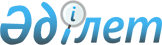 Об утверждении бюджета Айыртауского района на 2019-2021 годыРешение Айыртауского районного маслихата Северо-Казахстанской области от 25 декабря 2018 года № 6-26-1. Зарегистрировано Департаментом юстиции Северо-Казахстанской области 29 декабря 2018 года № 5118
      В соответствии со статьей 75 Бюджетного кодекса Республики Казахстан от 4 декабря 2008 года, статьей 6 Закона Республики Казахстан от 23 января 2001 года "О местном государственном управлении и самоуправлении в Республике Казахстан" Айыртауский районный маслихатРЕШИЛ:
      1. Утвердить Айыртауский районный бюджет на 2019-2021 годы согласно приложениям 1, 2 и 3 к настоящему решению соответственно, в том числе на 2019 год в следующих объемах:
      1) доходы – 11 309 128,3 тысяч тенге:
      налоговые поступления – 664 846,9 тысяч тенге;
      неналоговые поступления – 34 633,3 тысяч тенге;
      поступления от продажи основного капитала – 30 720,0 тысяч тенге;
      поступления трансфертов – 10 578 928,1 тысяч тенге;
      2) затраты – 11 288 366,5 тысяч тенге;
      3) чистое бюджетное кредитование – 57 984,0 тысяч тенге:
      бюджетные кредиты – 122 831,0 тысяч тенге;
      погашение бюджетных кредитов – 64 847,0 тысяч тенге;
      4) сальдо по операциям с финансовыми активами – 20 000,0 тысяч тенге:
      приобретение финансовых активов – 20 000,0 тысяч тенге;
      поступления от продажи финансовых активов государства – 0 тысяч тенге;
      5) дефицит (профицит) бюджета – -57 222,2 тысяч тенге;
      6) финансирование дефицита (использование профицита) бюджета – 57 222,2 тысяч тенге:
      поступление займов – 121 200,0 тысяч тенге;
      погашение займов – 64 847,0 тысяч тенге;
      используемые остатки бюджетных средств – 869,2 тысяч тенге. 
      Сноска. Пункт 1 в редакции решения Айыртауского районного маслихата Северо-Казахстанской области от 28.08.2019 № 6-34-3 (вводится в действие с 01.01.2019); в редакции решения Айыртауского районного маслихата Северо-Казахстанской области от 04.11.2019 № 6-36-1 (вводится в действие с 01.01.2019); в редакции решения Айыртауского районного маслихата Северо-Казахстанской области от 10.12.2019 № 6-37-1 (вводится в действие с 01.01.2019).


      2. Установить, что доходы районного бюджета на 2019 год формируются в соответствии с Бюджетным кодексом Республики Казахстан за счет следующих налоговых поступлений:
      индивидуальный подоходный налог по нормативам распределения доходов, установленным областным маслихатом, за исключением индивидуального подоходного налога по доходам, подлежащими обложению самостоятельно физическими лицами, у которых на территории города районного значения, села, поселка расположено заявленное при постановке на регистрационный учет в органе государственных доходов:
      место нахождения – для индивидуального предпринимателя, частного нотариуса, частного судебного исполнителя, адвоката, профессионального медиатора;
      место жительства – для остальных физических лиц;
      социальный налог по нормативам распределения доходов, установленным областным маслихатом;
      налог на имущество физических и юридических лиц, индивидуальных предпринимателей, за исключением налога на имущество физических лиц по объектам обложения данным налогом, находящимся на территории города районного значения, села, поселка, сельского округа;
      земельный налог, за исключением земельного налога на земли населенных пунктов с физических и юридических лиц на земельные участки, находящиеся на территории города районного значения, села, поселка;
      единый земельный налог;
      налог на транспортные средства, за исключением налога на транспортные средства:
      с физических лиц, место жительства которых находится на территории города районного значения, села, поселка;
      с юридических лиц, место нахождения которых, указываемое в их учредительных документах, располагается на территории города районного значения, села, поселка;
      фиксированный налог;
      акцизы на:
      все виды спирта, произведенные на территории Республики Казахстан;
      алкогольную продукцию, произведенную на территории Республики Казахстан;
      пиво с объемным содержанием этилового спирта не более 0,5 процента, произведенное на территории Республики Казахстан;
      табачные изделия, произведенные на территории Республики Казахстан;
      легковые автомобили (кроме автомобилей с ручным управлением или адаптером ручного управления, специально предназначенных для инвалидов), произведенные на территории Республики Казахстан;
      бензин (за исключением авиационного) и дизельное топливо;
      плата за пользование земельными участками;
      лицензионный сбор за право занятия отдельными видами деятельности;
      плата за пользование лицензиями на занятие отдельными видами деятельности;
      сбор за государственную регистрацию юридических лиц и учетную регистрацию филиалов и представительств, а также их перерегистрацию;
      сбор за государственную регистрацию транспортных средств, а также их перерегистрацию;
      сбор за государственную регистрацию залога движимого имущества и ипотеки судна или строящегося судна;
      плата за размещение наружной (визуальной) рекламы на открытом пространстве за пределами помещений в городе областного значения, за исключением платы за размещение наружной (визуальной) рекламы на объектах стационарного размещения рекламы в полосе отвода автомобильных дорог общего пользования районного значения, на открытом пространстве за пределами помещений в городе районного значения, селе, поселке;
      государственная пошлина, кроме консульского сбора и государственных пошлин, зачисляемых в республиканский бюджет.
      3. Установить, что доходы районного бюджета формируются за счет следующих неналоговых поступлений:
      доходы от коммунальной собственности:
      поступления части чистого дохода коммунальных государственных предприятий, созданных по решению акимата района (города областного значения);
      дивиденды на государственные пакеты акций, находящиеся в коммунальной собственности района (города областного значения);
      доходы на доли участия в юридических лицах, находящиеся в коммунальной собственности района (города областного значения);
      доходы от аренды имущества коммунальной собственности района (города областного значения), за исключением доходов от аренды имущества коммунальной собственности района (города областного значения), находящегося в управлении акимов города районного значения, села, поселка, сельского округа;
      вознаграждения по кредитам, выданным из районного (города областного значения) бюджета;
      другие доходы от коммунальной собственности района (города областного значения);
      поступления от реализации товаров (работ, услуг) государственными учреждениями, финансируемыми из районного (города областного значения) бюджета;
      поступления денег от проведения государственных закупок, организуемых государственными учреждениями, финансируемыми из районного (города областного значения) бюджета;
      штрафы, пени, санкции, взыскания, налагаемые государственными учреждениями, финансируемыми из районного (города областного значения) бюджета, за исключением штрафов, пеней, санкций, взысканий, налагаемых акимами городов районного значения, сел, поселков, сельских округов;
      другие неналоговые поступления в районный (города областного значения) бюджет.
      4. Установить, что доходы районного бюджета формируются за счет поступлений от продажи основного капитала:
      деньги от продажи государственного имущества, закрепленного за государственными учреждениями, финансируемыми из районного (города областного значения) бюджета;
      поступления от продажи земельных участков, за исключением земельных участков сельскохозяйственного назначения;
      плата за продажу права аренды земельных участков.
      5. Установить, что в районный бюджет зачисляются поступления от погашения выданных из районного (города областного значения) бюджета кредитов, продажи финансовых активов государства, находящихся в коммунальной собственности района (города областного значения), займов местного исполнительного органа района (города областного значения).
      6. Предусмотреть бюджетные субвенции, передаваемые из областного бюджета в районный бюджет на 2019 год в сумме 3 724 813,0 тысяч тенге.
      7. Учесть в районном бюджете на 2019 год поступление целевых трансфертов из республиканского бюджета, в том числе на:
      1) на выплату государственной адресной социальной помощи;
      2) на внедрение консультантов по социальной работе и ассистентов в центрах занятости населения;
      3) на обеспечение прав и улучшение качества жизни инвалидов в Республике Казахстан;
      4) развитие рынка труда;
      5) на повышение заработной платы отдельных категорий гражданских служащих, работников организаций, содержащихся за счет средств государственного бюджета, работников казенных предприятий;
      6) на увеличение оплаты труда учителей и педагогов-психологов организаций начального, основного и общего среднего образования;
      7) на финансирование приоритетных проектов транспортной инфраструктуры;
      8) на развитие и реконструкцию сетей водопровода села Саумалколь;
      9) на капитальный ремонт объектов образования;
      10) на повышение заработной платы отдельных категорий административных государственных служащих;
      11) на реализацию мероприятий по социальной и инженерной инфраструктуре в сельских населенных пунктах в рамках проекта "Ауыл – Ел бесігі";
      12) на приобретение жилья для переселенцев из трудоизбыточных регионов;
      13) на развитие социальной и инженерной инфраструктуры в сельских населенных пунктах в рамках проекта "Ауыл-Ел бесігі".
      Распределение указанных целевых трансфертов из республиканского бюджета определяется постановлением акимата Айыртауского района Северо-Казахстанской области о реализации решения Айыртауского районного маслихата об утверждении бюджета Айыртауского района на 2019-2021 годы. 
      Сноска. Пункт 7 в редакции решения Айыртауского районного маслихата Северо-Казахстанской области от 28.08.2019 № 6-34-3 (вводится в действие с 01.01.2019).


      8. Учесть в районном бюджете на 2019 год бюджетные кредиты из республиканского бюджета для реализации мер социальной поддержки специалистов.
      Распределение сумм бюджетных кредитов определяется постановлением акимата Айыртауского района Северо-Казахстанской области о реализации решения Айыртауского районного маслихата об утверждении бюджета Айыртауского района на 2019-2021 годы. 
      9. Учесть в районном бюджете на 2019 год целевые трансферты из областного бюджета.
      Распределение указанных целевых трансфертов изобластного бюджета определяется постановлением акимата Айыртауского района Северо-Казахстанской области о реализации решения Айыртауского районного маслихатаоб Айыртауском районном бюджете на 2019-2021 годы.
      10. Предусмотреть в районном бюджете бюджетные программы по сельским округам на 2019, 2020, 2021 годы согласно приложениям 4, 5 и 6.
      11. Установить, перечень местных бюджетных программ, не подлежащих секвестру в процессе исполнения местных бюджетов на 2019 год, согласно приложению 7.
      12. Предусмотреть в районном бюджете на 2019 год трансферты органам местного самоуправления по сельским округам согласно приложениям 8, 9 и 10.
      13. Предусмотреть в районном бюджете на 2018 год бюджетные субвенции, передаваемые из районного бюджета в бюджеты сельских округов согласно приложению 11.
      14. Предусмотреть в районном бюджете на 2019 год целевые текущие трансферты, передаваемые из районного бюджета в бюджеты сельских округов согласно приложению 12.
      15. Утвердить резерв местного исполнительного органа Айыртауского района на 2019 год в сумме 4884,0 тысяч тенге. 
      Сноска. Пункт 15 в редакции решения Айыртауского районного маслихата Северо-Казахстанской области от 28.08.2019 № 6-34-3 (вводится в действие с 01.01.2019).


      15-1. Предусмотреть в бюджете района расходы за счет свободных остатков бюджетных средств, сложившихся на начало финансового года и возврат неиспользованных (недоиспользованных) в 2018 году целевых трансфертов из республиканского и областного бюджетов согласно приложению 13. 
      Сноска. Решение дополнено пунктом 15-1 в соответствии с решением Айыртауского районного маслихата Северо-Казахстанской области от 06.02.2019 № 6-28-4 (вводится в действие с 01.01.2019).


      16. Обеспечить выплату заработной платы работникам бюджетной сферы в полном объеме.
      17. Предусмотреть специалистам в области здравоохранения, социального обеспечения, образования, культуры, спорта, ветеринарии, лесного хозяйства и особо-охраняемых природных территорий, являющимся гражданскими служащими и работающим в сельской местности, повышенные на двадцать пять процентов должностные оклады и тарифные ставки по сравнению с окладами и ставками гражданскихслужащих, занимающихся этими видами деятельности в городских условиях.
      18. Действие пункта 17 настоящего решения распространяется на ветеринарных специалистов ветеринарных пунктов, осуществляющих деятельность в области ветеринарии.
      19. Настоящее решение вводится в действие с 1 января 2019 года. Айыртауский районный бюджет на 2019 год 
      Сноска. Приложение 1 в редакции решения Айыртауского районного маслихата Северо-Казахстанской области от 28.08.2019 № 6-34-3 (вводится в действие с 01.01.2019); в редакции решения Айыртауского районного маслихата Северо-Казахстанской области от 04.11.2019 № 6-36-1 (вводится в действие с 01.01.2019); в редакции решения Айыртауского районного маслихата Северо-Казахстанской области от 10.12.2019 № 6-37-1 (вводится в действие с 01.01.2019). Айыртауский районный бюджет на 2020 год
      Продолжение таблицы Айыртауский районный бюджет на 2021 год
      Продолжение таблицы Бюджетные программы по сельским округам на 2019 год 
      Сноска. Приложение 4 в редакции решения Айыртауского районного маслихата Северо-Казахстанской области от 28.08.2019 № 6-34-3 (вводится в действие с 01.01.2019); в редакции решения Айыртауского районного маслихата Северо-Казахстанской области от 04.11.2019 № 6-36-1 (вводится в действие с 01.01.2019); в редакции решения Айыртауского районного маслихата Северо-Казахстанской области от 10.12.2019 № 6-37-1 (вводится в действие с 01.01.2019). Бюджетные программы по сельским округам на 2020 год Бюджетные программы по сельским округам на 2021 год Перечень местных бюджетных программ, не подлежащих секвестру в процессе исполнения местных бюджетов на 2019 год Распределение трансфертов органам местного самоуправления по сельским округам на 2019 год Распределение трансфертов органам местного самоуправления по сельским округам на 2020 год Распределение трансфертов органам местного самоуправления по сельским округам на 2021 год Распределение субвенции, передаваемой из районного бюджета в бюджеты сельских округов на 2019 год Распределение целевых текущих трансфертов передаваемых из районного бюджета в бюджеты сельских округов на 2019 год 
      Сноска. Приложение 12 в редакции решения Айыртауского районного маслихата Северо-Казахстанской области от 28.08.2019 № 6-34-3 (вводится в действие с 01.01.2019); в редакции решения Айыртауского районного маслихата Северо-Казахстанской области от 04.11.2019 № 6-36-1 (вводится в действие с 01.01.2019); в редакции решения Айыртауского районного маслихата Северо-Казахстанской области от 10.12.2019 № 6-37-1 (вводится в действие с 01.01.2019). Направление свободных остатков бюджетных средств, сложившихся на 1 января 2019 года 
      Сноска. Решение дополнено приложением 13 в соответствии с решением Айыртауского районного маслихата Северо-Казахстанской области от 06.02.2019 № 6-28-4 (вводится в действие с 01.01.2019).
      Продолжение таблицы
					© 2012. РГП на ПХВ «Институт законодательства и правовой информации Республики Казахстан» Министерства юстиции Республики Казахстан
				
      Председатель ХХVI сессии
Айыртауского районного маслихата
Северо-Казахстанской области

 Л.Ларионов

      Секретарь
Айыртауского районного маслихата
Северо-Казахстанской области

 Б.Жанахметов
Приложение 1 к решению Айыртауского районного маслихата от 25 декабря 2018 года № 6-26-1
Категория
Категория
Категория
Наименование
Сумма, тысяч тенге
Класс
Класс
Наименование
Сумма, тысяч тенге
Подкласс
Наименование
Сумма, тысяч тенге
1) Доходы
11 309 128,3
1
Налоговые поступления
664 846,9
01
Подоходный налог
9 888,0
2
Индивидуальный подоходный налог
9 888,0
03
Социальный налог
371 543,0
1
Социальный налог
371 543,0
04
Налоги на собственность
132 144,0
1
Налоги на имущество
107 062,0
3
Земельный налог
2 571,0
4
Налог на транспортные средства
14 175,0
5
Единый земельный налог
8 336,0
 

05
 

Внутренние налоги на товары, работы и услуги
107 877,9
2
Акцизы
4 044,0
3
Поступления за использование природных и других ресурсов
93 513,9
 

4
Сборы за ведение предпринимательской и профессиональной деятельности
10 252,0
5
Налог на игорный бизнес
68,0
 

08
 

Обязательные платежи, взимаемые за совершение юридически значимых действий и (или) выдачу документов уполномоченными на то государственными органами или должностными лицами
43 394,0
1
Государственная пошлина
43 394,0
 

2
 

Неналоговые поступления
34 633,3
 

01
 

Доходы от государственной собственности
13 328,4
 

5
Доходы от аренды имущества, находящегося в государственной собственности
6 794,0
 

7
Вознаграждения по кредитам, выданным из государственного бюджета
94,4
 

9
Прочие доходы от государственной собственности
6 440,0
 

04
 

Штрафы, пени, санкции, взыскания, налагаемые государственными учреждениями, финансируемыми из государственного бюджета, а также содержащимися и финансируемыми из бюджета (сметы расходов) Национального Банка Республики Казахстан
1 968,0
 

1
Штрафы, пени, санкции, взыскания, налагаемые государственными учреждениями, финансируемыми из государственного бюджета, а также содержащимися и финансируемыми из бюджета (сметы расходов) Национального Банка Республики Казахстан, за исключением поступлений от организаций нефтяного сектора и в Фонд компенсации потерпевшим
1 968,0
 

06
 

Прочие неналоговые поступления
19 336,9
 

1
Прочие неналоговые поступления
19 336,9
 

3
 

Поступления от продажи основного капитала
30 720,0
 

01
 

Продажа государственного имущества, закрепленного за государственными учреждениями
9 365,0
 

1
Продажа государственного имущества, закрепленного за государственными учреждениями
9 365,0
 

03
 

Продажа земли и нематериальных активов
21 355,0
 

1
Продажа земли
18 605,0
 

2
Продажа нематериальных активов
2 750,0
 

4
 

Поступления трансфертов
10 578 928,1
 

02
 

Трансферты из вышестоящих органов государственного управления
10 578 928,1
 

2
Трансферты из областного бюджета
10 578 928,1
Функциональная группа
Функциональная группа
Функциональная группа
Наименование
Сумма, тысяч тенге
Администратор бюджетных программ
Администратор бюджетных программ
Наименование
Сумма, тысяч тенге
Программа
Наименование
Сумма, тысяч тенге
2) Затраты
11 288 366,5
01
Государственные услуги общего характера
374 960,0
112
Аппарат маслихата района (города областного значения)
25 287,0
001
Услуги по обеспечению деятельности маслихата района (города областного значения)
17 842,0
003
Капитальные расходы государственного органа
7 445,0
122
Аппарат акима района (города областного значения)
155 621,0
001
Услуги по обеспечению деятельности акима района (города областного значения)
121 055,8
003
Капитальные расходы государственного органа
34 565,2
123
Аппарат акима района в городе, города районного значения, поселка, села, сельского округа
73 751,0
001
Услуги по обеспечению деятельности акима района в городе, города районного значения, поселка, села, сельского округа
68 756,0
022
Капитальные расходы государственного органа
4 995,0
458
Отдел жилищно-коммунального хозяйства, пассажирского транспорта и автомобильных дорог района (города областного значения)
79 463,0
001
Услуги по реализации государственной политики на местном уровне в области жилищно-коммунального хозяйства, пассажирского транспорта и автомобильных дорог 
33 730,0
113
Целевые текущие трансферты из местных бюджетов
45 733,0
459
Отдел экономики и финансов района (города областного значения)
40 838,0
001
Услуги по реализации государственной политики в области формирования и развития экономической политики, государственного планирования, исполнения бюджета и управления коммунальной собственностью района (города областного значения)
33 438,5
003
Проведение оценки имущества в целях налогообложения
1 522,7
010
Приватизация, управление коммунальным имуществом, постприватизационная деятельность и регулирование споров, связанных с этим 
491,8
113
Целевые текущие трансферты из местных бюджетов
5 385,0
02
Оборона
13 789,4
122
Аппарат акима района (города областного значения)
13 789,4
005
Мероприятия в рамках исполнения всеобщей воинской обязанности
11 803,1
006
Предупреждение и ликвидация чрезвычайных ситуаций масштаба района (города областного значения)
1 311,3
007
Мероприятия по профилактике и тушению степных пожаров районного (городского) масштаба, а также пожаров в населенных пунктах, в которых не созданы органы государственной противопожарной службы
675,0
03
Общественный порядок, безопасность, правовая, судебная, уголовно-исполнительная деятельность
5 454,0
458
Отдел жилищно-коммунального хозяйства, пассажирского транспорта и автомобильных дорог района (города областного значения)
5 454,0
021
Обеспечение безопасности дорожного движения в населенных пунктах
5 454,0
04
Образование
4 737 734,6
464
Отдел образования района (города областного значения)
4 687 070,4
001
Услуги по реализации государственной политики на местном уровне в области образования
16 177,0
003
Общеобразовательное обучение
3 807 567,8
005
Приобретение и доставка учебников, учебно-методических комплексов для государственных учреждений образования района (города областного значения)
59 528,9
006
Дополнительное образование для детей
40 786,0
009
Обеспечение деятельности организаций дошкольного воспитания и обучения
166 903,0
015
Ежемесячные выплаты денежных средств опекунам (попечителям) на содержание ребенка-сироты (детей-сирот), и ребенка (детей), оставшегося без попечения родителей
14 390,0
022
Выплата единовременных денежных средств казахстанским гражданам, усыновившим (удочерившим) ребенка (детей) - сироту и ребенка (детей), оставшегося без попечения родителей
0,0
023
Методическая работа
18 645,0
029
Обследование психического здоровья детей и подростков и оказание психолого – медико - педагогической консультативной помощи населению
19 292,5
040
Реализация государственного образовательного заказа в дошкольных организациях образования
186 616,0
067
Капитальные расходы подведомственных государственных учреждений и организаций
357 164,2
465
Отдел физической культуры и спорта района (города областного значения)
50 664,2
017
Дополнительное образование для детей и юношества по спорту
50 664,2
06
Социальная помощь и социальное обеспечение
640 541,7
451
Отдел занятости и социальных программ района (города областного значения)
600 525,7
001
Услуги по реализации государственной политики на местном уровне в области обеспечения занятости и реализации социальных программ для населения
32 569,3
002
Программа занятости
199 523,0
005
Государственная адресная социальная помощь
217 637,3
006
Оказание жилищной помощи
69,9
007
Социальная помощь отдельным категориям нуждающихся граждан по решениям местных представительных органов
27 765,4
010
Материальное обеспечение детей - инвалидов, воспитывающихся и обучающихся на дому
457,3
011
Оплата услуг по зачислению, выплате и доставке пособий и других социальных выплат
4 708,1
014
Оказание социальной помощи нуждающимся гражданам на дому
53 865,0
021
Капитальные расходы государственного органа
985,0
023
Обеспечение деятельности центров занятости населения
41 167,0
050
Обеспечение прав и улучшение качества жизни инвалидов в Республике Казахстан
21 778,4
464
Отдел образования района (города областного значения)
40 016,0
030
Содержание ребенка (детей), переданного патронатным воспитателям
15 279,0
031
Государственная поддержка по содержанию детей-сирот и детей, оставшихся без попечения родителей, в детских домах семейного типа и приемных семьях
6 226,0
032
Содержание детей школьного возраста из отдаленных населенных пунктов, переданных временной семье
18 511,0
07
Жилищно - коммунальное хозяйство
897 729,0
458
Отдел жилищно - коммунального хозяйства, пассажирского транспорта и автомобильных дорог района (города областного значения)
586 094,1
012
Функционирование системы водоснабжения и водоотведения
0,0
026
Организация эксплуатации тепловых сетей, находящихся в коммунальной собственности районов (городов областного значения)
20 000,0
028
Развитие коммунального хозяйства
0,0
058
Развитие системы водоснабжения и водоотведения в сельских населенных пунктах
566 094,1
472
Отдел строительства, архитектуры и градостроительства района (города областного значения)
311 634,9
003
Проектирование и (или) строительство, реконструкция жилья коммунального жилищного фонда
84 362,9
004
Проектирование, развитие и (или) обустройство инженерно-коммуникационной инфраструктуры
3 000,0
098
Приобретение жилья коммунального жилищного фонда
224 272,0
08
Культура, спорт, туризм и информационное пространство
195 732,7
455
Отдел культуры и развития языков района (города областного значения)
136 659,8
001
Услуги по реализации государственной политики на местном уровне в области развития языков и культуры
11 121,0
003
Поддержка культурно - досуговой работы
69 412,8
006
Функционирование районных (городских) библиотек
45 629,0
007
Развитие государственного языка и других языков народа Казахстана
557,0
032
Капитальные расходы подведомственных государственных учреждений и организаций
9 940,0
456
Отдел внутренней политики района (города областного значения)
30 807,0
001
Услуги по реализации государственной политики на местном уровне в области информации, укрепления государственности и формирования социального оптимизма граждан
14 409,0
002
Услуги по проведению государственной информационной политики
8 000,0
003
Реализация мероприятий в сфере молодежной политики
8 398,0
465
Отдел физической культуры и спорта района (города областного значения)
18 236,9
001
Услуги по реализации государственной политики на местном уровне в сфере физической культуры и спорта
9 788,0
006
Проведение спортивных соревнований на районном (города областного значения) уровне
1 016,9
007
Подготовка и участие членов сборных команд района (города областного значения) по различным видам спорта на областных спортивных соревнованиях
7 092,0
032
Капитальные расходы подведомственных государственных учреждений и организаций
340,0
472
Отдел строительства, архитектуры и градостроительства района (города областного значения)
0,0
008
Развитие объектов спорта
0,0
480
Отдел туризма района (города областного значения)
10 029,0
001
Услуги по реализации государственной политики на местном уровне в сфере туризма
10 029,0
10
Сельское, водное, лесное, рыбное хозяйство, особо охраняемые природные территории, охрана окружающей среды и животного мира, земельные отношения
192 639,9
459
Отдел экономики и финансов района (города областного значения)
25 658,5
099
Реализация мер по оказанию социальной поддержки специалистов
25 658,5
462
Отдел сельского хозяйства района (города областного значения)
23 265,0
001
Услуги по реализации государственной политики на местном уровне в сфере сельского хозяйства 
23 265,0
463
Отдел земельных отношений района (города областного значения)
25 347,7
001
Услуги по реализации государственной политики в области регулирования земельных отношений на территории района (города областного значения)
15 189,9
003
Земельно-хозяйственное устройство населенных пунктов
2 651,7
006
Землеустройство, проводимое при установлении границ районов, городов областного значения, районного значения, сельских округов, поселков, сел
7 203,6
007
Капитальные расходы государственного органа
302,5
473
Отдел ветеринарии района (города областного значения)
118 368,7
001
Услуги по реализации государственной политики на местном уровне в сфере ветеринарии
17 111,0
006
Организация санитарного убоя больных животных
390,0
007
Организация отлова и уничтожения бродячих собак и кошек
1 525,0
008
Возмещение владельцам стоимости изымаемых и уничтожаемых больных животных, продуктов и сырья животного происхождения
5 040,0
009
Проведение ветеринарных мероприятий по энзоотическим болезням животных
8 433,0
010
Проведение мероприятий по идентификации сельскохозяйственных животных 
5 130,7
011
Проведение противоэпизоотических мероприятий
80 739,0
11
Промышленность, архитектурная, градостроительная и строительная деятельность 
15 101,0
472
Отдел строительства, архитектуры и градостроительства района (города областного значения)
15 101,0
001
Услуги по реализации государственной политики в области строительства, архитектуры и градостроительства на местном уровне
15 101,0
12
Транспорт и коммуникации
2 131 486,8
458
Отдел жилищно-коммунального хозяйства, пассажирского транспорта и автомобильных дорог района (города областного значения)
2 131 486,8
023
Обеспечение функционирования автомобильных дорог
92 827,8
037
Субсидирование пассажирских перевозок по социально значимым городским (сельским), пригородным и внутрирайонным сообщениям
0,0
051
Реализация приоритетных проектов транспортной инфраструктуры
2 038 659,0
13
Прочие
1 729 868,1
123
Аппарат акима района в городе, города районного значения, поселка, села, сельского округа
2 183,0
040
Реализация мер по содействию экономическому развитию регионов в рамках Программы развития регионов до 2020 года
2 183,0
458
Отдел жилищно-коммунального хозяйства, пассажирского транспорта и автомобильных дорог района (города областного значения)
1 037 441,4
061
Целевые текущие трансферты бюджетам города районного значения, села, поселка, сельского округа на реализацию мероприятий по социальной и инженерной инфраструктуре в сельских населенных пунктах в рамках проекта "Ауыл-Ел бесігі"
751 443,6
064
Развитие социальной и инженерной инфраструктуры в сельских населенных пунктах в рамках проекта "Ауыл-Ел бесігі"
285 997,8
459
Отдел экономики и финансов района (города областного значения)
29 753,0
012
Резерв местного исполнительного органа района (города областного значения) 
4 884,0
026
Целевые текущие трансферты бюджетам города районного значения, села, поселка, сельского округа на повышение заработной платы отдельных категорий гражданских служащих, работников организаций, содержащихся за счет средств государственного бюджета, работников казенных предприятий
14 370,0
066
Целевые текущие трансферты бюджетам города районного значения, села, поселка, сельского округа на повышение заработной платы отдельных категорий административных государственных служащих
10 499,0
464
Отдел образования района (города областного значения)
298 540,0
077
Реализация мероприятий по социальной и инженерной инфраструктуре в сельских населенных пунктах в рамках проекта "Ауыл-Ел бесігі"
298 540,0
469
Отдел предпринимательства района (города областного значения)
10 147,0
001
Услуги по реализации государственной политики на местном уровне в области развития предпринимательства
10 147,0
472
Отдел строительства, архитектуры и градостроительства района (города областного значения)
351 803,7
079
Развитие социальной и инженерной инфраструктуры в сельских населенных пунктах в рамках проекта "Ауыл-Ел бесігі"
351 803,7
14
Обслуживание долга
94,4
459
Отдел экономики и финансов района (города областного значения)
94,4
021
Обслуживание долга местных исполнительных органов по выплате вознаграждений и иных платежей по займам из областного бюджета
94,4
15
Трансферты
353 234,9
459
Отдел экономики и финансов района (города областного значения)
353 234,9
006
Возврат неиспользованных (недоиспользованных) целевых трансфертов
32 306,9
024
Целевые текущие трансферты из нижестоящего бюджета на компенсацию потерь вышестоящего бюджета в связи с изменением законодательства
213 778,0
038
Субвенции
97 420,0
051
Трансферты органам местного самоуправления
9 730,0
3) Чистое бюджетное кредитование
57 984,0
Бюджетные кредиты
122 831,0
10
Сельское, водное, лесное, рыбное хозяйство, особо охраняемые природные территории, охрана окружающей среды и животного мира, земельные отношения
122 831,0
459
Отдел экономики и финансов района (города областного значения)
122 831,0
018
Бюджетные кредиты для реализации мер социальной поддержки специалистов
122 831,0
Категория
Категория
Категория
Наименование
Сумма, тысяч тенге
Класс
Класс
Наименование
Сумма, тысяч тенге
Подкласс
Наименование
Сумма, тысяч тенге
5
Погашение бюджетных кредитов
64 847,0
01
Погашение бюджетных кредитов
64 847,0
1
Погашение бюджетных кредитов, выданных из государственного бюджета
64 847,0
4) Сальдо по операциям с финансовыми активами
20 000,0
Функциональная группа
Функциональная группа
Функциональная группа
Наименование
Сумма, тысяч тенге
Администратор бюджетных программ
Администратор бюджетных программ
Наименование
Сумма, тысяч тенге
Программа
Наименование
Сумма, тысяч тенге
Приобретение финансовых активов
20 000,0
13
Прочие
20 000,0
458
Отдел жилищно-коммунального хозяйства, пассажирского транспорта и автомобильных дорог района (города областного значения)
20 000,0
065
Формирование или увеличение уставного капитала юридических лиц
20 000,0
Категория
Категория
Категория
Наименование
Сумма, тысяч тенге
Класс
Класс
Наименование
Сумма, тысяч тенге
Подкласс
Наименование
Сумма, тысяч тенге
6
Поступления от продажи финансовых активов государства
0
01
Поступления от продажи финансовых активов государства
0
1
Поступления от продажи финансовых активов внутри страны
0
5) Дефицит (профицит) бюджета
-57 222,2
6) Финансирование дефицита (использование профицита) бюджета
57 222,2
7
Поступления займов
121 200,0
01
Внутренние государственные займы
121 200,0
2
Договоры займа
121 200,0
Функциональная группа
Функциональная группа
Функциональная группа
Наименование
Сумма, тысяч тенге
Администратор бюджетных программ 
Администратор бюджетных программ 
Наименование
Сумма, тысяч тенге
Программа
Наименование
Сумма, тысяч тенге
16
Погашение займов
64 847,0
459
Отдел экономики и финансов района (города областного значения)
64 847,0
005
Погашение долга местного исполнительного органа перед вышестоящим бюджетом
64 847,0
Категория
Категория
Категория
Наименование
Сумма, тысяч тенге
Класс
Класс
Наименование
Сумма, тысяч тенге
Подкласс
Наименование
Сумма, тысяч тенге
8
Используемые остатки бюджетных средств
869,2
01
Остатки бюджетных средств
869,2
1
Свободные остатки бюджетных средств
869,2Приложение 2 к решению Айыртауского районного маслихата от 25 декабря 2018 года № 6-26-1
Категория
Категория
Категория
Наименование
Сумма, тысяч тенге
Класс
Класс
Наименование
Сумма, тысяч тенге
Подкласс
Наименование
Сумма, тысяч тенге
1
2
3
4
5
1) Доходы
4 425 926,0
1
Налоговые поступления
675 786,0
01
Подоходный налог
2 818,0
2
Индивидуальный подоходный налог
2 818,0
03
Социальный налог
335 730,0
1
Социальный налог 
335 730,0
04
Налоги на собственность
137 714,0
1
Налоги на имущество
117 556,0
3
Земельный налог
2 255,0
4
Налог на транспортные средства 
11 520,0
5
Единый земельный налог
6 383,0
05
Внутренние налоги на товары, работы и услуги
193 846,0
2
Акцизы
4 630,0
3
Поступления за использование природных и других ресурсов
171 085,0
4
Сборы за ведение предпринимательской и профессиональной деятельности
18 081,0
5
Налог на игорный бизнес
50,0
08
Обязательные платежи, взимаемые за совершение юридически значимых действий и (или) выдачу документов уполномоченными на то государственными органами или должностными лицами
5 678,0
1
Государственная пошлина 
5 678,0
2
Неналоговые поступления
5 108,0
01
Доходы от государственной собственности
4 391,0
5
Доходы от аренды имущества, находящегося в государственной собственности
4 309,0
7
Вознаграждения по кредитам, выданным из государственного бюджета 
82,0
06
Прочие неналоговые поступления
717,0
1
Прочие неналоговые поступления
717,0
3
Поступления от продажи основного капитала
11 135,0
01
Продажа государственного имущества, закрепленного за государственными учреждениями
1 323,0
1
Продажа государственного имущества, закрепленного за государственными учреждениями
1 323,0
03
Продажа земли и нематериальных активов
9 812,0
1
Продажа земли 
9 812,0
4
Поступления трансфертов
3 733 897,0
02
Трансферты из вышестоящих органов государственного управления
3 733 897,0
2
Трансферты из областного бюджета
3 733 897,0
Функциональная группа
Функциональная группа
Функциональная группа
Наименование
Сумма, тысяч тенге
Администратор бюджетных программ 
Администратор бюджетных программ 
Наименование
Сумма, тысяч тенге
Программа
Наименование
Сумма, тысяч тенге
1
2
3
4
5 
2) Затраты
4 425 926,0
01
Государственные услуги общего характера
225 259,0
112
Аппарат маслихата района (города областного значения)
15 966,0
001
Услуги по обеспечению деятельности маслихата района (города областного значения)
15 966,0
122
Аппарат акима района (города областного значения)
101 778,0
001
Услуги по обеспечению деятельности акима района (города областного значения)
101 778,0
123
Аппарат акима района в городе, города районного значения, поселка, села, сельского округа
62 512,0
001
Услуги по обеспечению деятельности акима района в городе, города районного значения, поселка,села,сельского округа
62 512,0
458
Отдел жилищно-коммунального хозяйства, пассажирского транспорта и автомобильных дорог района (города областного значения)
12 458,0
001
Услуги по реализации государственной политики на местном уровне в области жилищно-коммунального хозяйства, пассажирского транспорта и автомобильных дорог 
12 458,0
459
Отдел экономики и финансов района (города областного значения)
32 545,0
001
Услуги по реализации государственной политики в области формирования и развития экономической политики, государственного планирования, исполнения бюджета и управления коммунальной собственностью района (города областного значения)
31 601,0
010
Приватизация, управление коммунальным имуществом, постприватизационная деятельность и регулирование споров, связанных с этим 
944,0
02
Оборона
11 661,0
122
Аппарат акима района (города областного значения)
11 661,0
005
Мероприятия в рамках исполнения всеобщей воинской обязанности
9 525,0
006
Предупреждение и ликвидация чрезвычайных ситуаций масштаба района (города областного значения)
1 742,0
007
Мероприятия по профилактике и тушению степных пожаров районного (городского) масштаба, а также пожаров в населенных пунктах, в которых не созданы органы государственной противопожарной службы
394,0
03
Общественный порядок, безопасность, правовая, судебная, уголовно-исполнительная деятельность
3 570,0
458
Отдел жилищно-коммунального хозяйства, пассажирского транспорта и автомобильных дорог района (города областного значения)
3 570,0
021
Обеспечение безопасности дорожного движения в населенных пунктах
3 570,0
04
Образование
3 304 675,0
464
Отдел образования района (города областного значения)
3 262 182,0
001
Услуги по реализации государственной политики на местном уровне в области образования
16 089,0
003
Общеобразовательное обучение
2 820 513,0
005
Приобретение и доставка учебников, учебно-методических комплексов для государственных учреждений образования района (города областного значения)
20 394,0
006
Дополнительное образование для детей
37 525,0
009
Обеспечение деятельности организаций дошкольного воспитания и обучения
154 319,0
015
Ежемесячные выплаты денежных средств опекунам(попечителям)на содержание ребенка-сироты(детей-сирот), и ребенка (детей),оставшегося без попечения родителей
27 139,0
022
Выплата единовременных денежных средств казахстанским гражданам, усыновившим (удочерившим) ребенка (детей)-сироту и ребенка (детей), оставшегося без попечения родителей
1 694,0
023
Методическая работа
14 678,0
029
Обследование психического здоровья детей и подростков и оказание психолого-медико-педагогической консультативной помощи населению
17 921,0
040
Реализация государственного образовательного заказа в дошкольных организациях образования
151 910,0
465
Отдел физической культуры и спорта района (города областного значения)
42 493,0
017
Дополнительное образование для детей и юношества по спорту
42 493,0
06
Социальная помощь и социальное обеспечение
213 775,0
451
Отдел занятости и социальных программ района (города областного значения)
199 875,0
001
Услуги по реализации государственной политики на местном уровне в области обеспечения занятости и реализации социальных программ для населения
30 455,0
002
Программа занятости
40 877,0
005
Государственная адресная социальная помощь
13 292,0
006
Оказание жилищной помощи
879,0
007
Социальная помощь отдельным категориям нуждающихся граждан по решениям местных представительных органов
22 692,0
010
Материальное обеспечение детей -инвалидов, воспитывающихся и обучающихся на дому
1 200,0
011
Оплата услуг по зачислению, выплате и доставке пособий и других социальных выплат
1 083,0
014
Оказание социальной помощи нуждающимся гражданам на дому
53 210,0
023
Обеспечение деятельности центров занятости населения
25 907,0
050
Обеспечение прав и улучшение качества жизни инвалидов в Республике Казахстан
10 280,0
464
Отдел образования района (города областного значения)
13 900,0
030
Содержание ребенка (детей), переданного патронатным воспитателям
13 900,0
031
Государственная поддержка по содержанию детей-сирот и детей, оставшихся без попечения родителей, в детских домах семейного типа и приемных семьях
3 000,0
08
Культура, спорт, туризм и информационное пространство
157 909,0
455
Отдел культуры и развития языков района (города областного значения)
101 158,0
001
Услуги по реализации государственной политики на местном уровне в области развития языков и культуры
10 917,0
003
Поддержка культурно-досуговой работы
51 854,0
006
Функционирование районных (городских) библиотек
37 750,0
007
Развитие государственного языка и других языков народа Казахстана
637,0
456
Отдел внутренней политики района (города областного значения)
30 578,0
001
Услуги по реализации государственной политики на местном уровне в области информации, укрепления государственности и формирования социального оптимизма граждан
12 853,0
002
Услуги по проведению государственной информационной политики
8 400,0
003
Реализация мероприятий в сфере молодежной политики
9 325,0
465
Отдел физической культуры и спорта района (города областного значения)
16 135,0
001
Услуги по реализации государственной политики на местном уровне в сфере физической культуры и спорта
8 883,0
006
Проведение спортивных соревнований на районном (города областного значения) уровне
662,0
007
Подготовка и участие членов сборных команд района (города областного значения) по различным видам спорта на областных спортивных соревнованиях
6 590,0
480
Отдел туризма района (города областного значения)
10 038,0
001
Услуги по реализации государственной политики на местном уровне в сфере туризма
10 038,0
10
Сельское, водное, лесное, рыбное хозяйство, особо охраняемые природные территории, охрана окружающей среды и животного мира, земельные отношения
177 215,0
459
Отдел экономики и финансов района (города областного значения)
25 895,0
099
Реализация мер по оказанию социальной поддержки специалистов
25 895,0
462
Отдел сельского хозяйства района (города областного значения)
22 061,0
001
Услуги по реализации государственной политики на местном уровне в сфере сельского хозяйства 
22 061,0
463
Отдел земельных отношений района (города областного значения)
13 082,0
001
Услуги по реализации государственной политики в области регулирования земельных отношений на территории района (города областного значения)
13 082,0
473
Отдел ветеринарии района (города областного значения)
116 177,0
001
Услуги по реализации государственной политики на местном уровне в сфере ветеринарии
19 761,0
006
Организация санитарного убоя больных животных
431,0
007
Организация отлова и уничтожения бродячих собак и кошек
579,0
008
Возмещение владельцам стоимости изымаемых и уничтожаемых больных животных, продуктов и сырья животного происхождения
3 352,0
009
Проведение ветеринарных мероприятий по энзоотическим болезням животных
3 106,0
010
Проведение мероприятий по идентификации сельскохозяйственных животных 
4 173,0
011
Проведение противоэпизоотических мероприятий
84 775,0
11
Промышленность, архитектурная, градостроительная и строительная деятельность 
13 325,0
472
Отдел строительства, архитектуры и градостроительства района (города областного значения)
13 325,0
001
Услуги по реализации государственной политики в области строительства, архитектуры и градостроительства на местном уровне
13 325,0
12
Транспорт и коммуникации
75 600,0
458
Отдел жилищно-коммунального хозяйства, пассажирского транспорта и автомобильных дорог района (города областного значения)
75 600,0
023
Обеспечение функционирования автомобильных дорог
75 600,0
13
Прочие
27 971,0
123
Аппарат акима района в городе, города районного значения, поселка, села, сельского округа
2 292,0
040
Реализация мер по содействию экономическому развитию регионов в рамках Программы развития регионов до 2020 года
2 292,0
459
Отдел экономики и финансов района (города областного значения)
16 281,0
012
Резерв местного исполнительного органа района (города областного значения) 
16 281,0
469
Отдел предпринимательства района (города областного значения)
9 398,0
001
Услуги по реализации государственной политики на местном уровне в области развития предпринимательства
9 398,0
14
Обслуживание долга
82,0
459
Отдел экономики и финансов района (города областного значения)
82,0
021
Обслуживание долга местных исполнительных органов по выплате вознаграждений и иных платежей по займам из областного бюджета
82,0
15
Трансферты
214 884,0
459
Отдел экономики и финансов района (города областного значения)
214 884,0
024
Целевые текущие трансферты из нижестоящего бюджета на компенсацию потерь вышестоящего бюджета в связи с изменением законодательства
57 185,0
038
Субвенции
146 365,0
051
Трансферты органам местного самоуправления
11 334,0
3) Чистое бюджетное кредитование
-37 086,0
Бюджетные кредиты
0
10
Сельское, водное, лесное, рыбное хозяйство, особо охраняемые природные территории, охрана окружающей среды и животного мира, земельные отношения
0
459
Отдел экономики и финансов района (города областного значения)
0
018
Бюджетные кредиты для реализации мер социальной поддержки специалистов
0
Категория
Категория
Категория
Наименование
Сумма, тысяч тенге
Класс
Класс
Наименование
Сумма, тысяч тенге
Подкласс
Наименование
Сумма, тысяч тенге
5
Погашение бюджетных кредитов
37 086,0
01
Погашение бюджетных кредитов
37 086,0
1
Погашение бюджетных кредитов, выданных из государственного бюджета
37 086,0
4) Сальдо по операциям с финансовыми активами
0
Функциональная группа
Функциональная группа
Функциональная группа
Наименование
Сумма, тысяч тенге
Администратор бюджетных программ 
Администратор бюджетных программ 
Наименование
Сумма, тысяч тенге
Программа
Наименование
Сумма, тысяч тенге
Приобретение финансовых активов
0
13
Прочие
0
458
Отдел жилищно-коммунального хозяйства, пассажирского транспорта и автомобильных дорог района (города областного значения)
0
065
Формирование или увеличение уставного капитала юридических лиц
0
Категория
Категория
Категория
Наименование
Сумма, тысяч тенге
Класс
Класс
Наименование
Сумма, тысяч тенге
Подкласс
Наименование
Сумма, тысяч тенге
6
Поступления от продажи финансовых активов государства
0
01
Поступления от продажи финансовых активов государства
0
1
Поступления от продажи финансовых активов внутри страны
0
5) Дефицит (профицит) бюджета
37 086,0
6) Финансирование дефицита (использование профицита) бюджета
-37 086,0
7
Поступления займов
0
01
Внутренние государственные займы
0
2
Договоры займа
0
Функциональная группа
Функциональная группа
Функциональная группа
Наименование
Сумма, тысяч тенге
Администратор бюджетных программ 
Администратор бюджетных программ 
Наименование
Сумма, тысяч тенге
Программа
Наименование
Сумма, тысяч тенге
16
Погашение займов
37 086,0
459
Отдел экономики и финансов района (города областного значения)
37 086,0
005
Погашение долга местного исполнительного органа перед вышестоящим бюджетом
37 086,0
Категория
Категория
Категория
Наименование
Сумма, тысяч тенге
Класс
Класс
Наименование
Сумма, тысяч тенге
Подкласс
Наименование
Сумма, тысяч тенге
8
Используемые остатки бюджетных средств
0
01
Остатки бюджетных средств
0
1
Свободные остатки бюджетных средств
0Приложение 3 к решению Айыртауского районного маслихата от 25декабря 2018 года № 6-26-1
Категория
Категория
Категория
Наименование
Сумма, тысяч тенге
Класс
Класс
Наименование
Сумма, тысяч тенге
Подкласс
Наименование
Сумма, тысяч тенге
1
2
3
4
5
1) Доходы
4 470 129,0
1
Налоговые поступления
709 577,0
01
Подоходный налог
2 959,0
2
Индивидуальный подоходный налог
2 959,0
03
Социальный налог
352 517,0
1
Социальный налог 
352 517,0
04
Налоги на собственность
144 600,0
1
Налоги на имущество
123 434,0
3
Земельный налог
2 368,0
4
Налог на транспортные средства 
12 096,0
5
Единый земельный налог
6 702,0
05
Внутренние налоги на товары, работы и услуги
203 539,0
2
Акцизы
4 862,0
3
Поступления за использование природных и других ресурсов
179 639,0
4
Сборы за ведение предпринимательской и профессиональной деятельности
18 985,0
5
Налог на игорный бизнес
53,0
08
Обязательные платежи, взимаемые за совершение юридически значимых действий и (или) выдачу документов уполномоченными на то государственными органами или должностными лицами
5 962,0
1
Государственная пошлина 
5 962,0
2
Неналоговые поступления
5 356,0
01
Доходы от государственной собственности
4 603,0
5
Доходы от аренды имущества, находящегося в государственной собственности
4 524,0
7
Вознаграждения по кредитам, выданным из государственного бюджета 
79,0
06
Прочие неналоговые поступления
753,0
1
Прочие неналоговые поступления
753,0
3
Поступления от продажи основного капитала
11 692,0
01
Продажа государственного имущества, закрепленного за государственными учреждениями
1 389,0
1
Продажа государственного имущества, закрепленного за государственными учреждениями
1 389,0
03
Продажа земли и нематериальных активов
10 303,0
1
Продажа земли 
10 303,0
4
Поступления трансфертов
3 743 504,0
02
Трансферты из вышестоящих органов государственного управления
3 743 504,0
2
Трансферты из областного бюджета
3 743 504,0
Функциональная группа
Функциональная группа
Функциональная группа
Наименование
Сумма, тысяч тенге
Администратор бюджетных программ 
Администратор бюджетных программ 
Наименование
Сумма, тысяч тенге
Программа
Наименование
Сумма, тысяч тенге
1
2
3
4
5 
2) Затраты
4 470 129,0
01
Государственные услуги общего характера
228 887,0
112
Аппарат маслихата района (города областного значения)
16 215,0
001
Услуги по обеспечению деятельности маслихата района (города областного значения)
16 215,0
122
Аппарат акима района (города областного значения)
103 406,0
001
Услуги по обеспечению деятельности акима района (города областного значения)
103 406,0
123
Аппарат акима района в городе, города районного значения, поселка, села, сельского округа
63 512,0
001
Услуги по обеспечению деятельности акима района в городе, города районного значения, поселка,села,сельского округа
63 512,0
458
Отдел жилищно-коммунального хозяйства, пассажирского транспорта и автомобильных дорог района (города областного значения)
12 657,0
001
Услуги по реализации государственной политики на местном уровне в области жилищно-коммунального хозяйства, пассажирского транспорта и автомобильных дорог 
12 657,0
459
Отдел экономики и финансов района (города областного значения)
33 097,0
001
Услуги по реализации государственной политики в области формирования и развития экономической политики, государственного планирования, исполнения бюджета и управления коммунальной собственностью района (города областного значения)
32 106,0
010
Приватизация, управление коммунальным имуществом, постприватизационная деятельность и регулирование споров, связанных с этим 
991,0
02
Оборона
11 919,0
122
Аппарат акима района (города областного значения)
11 919,0
005
Мероприятия в рамках исполнения всеобщей воинской обязанности
9 677,0
006
Предупреждение и ликвидация чрезвычайных ситуаций масштаба района (города областного значения)
1 829,0
007
Мероприятия по профилактике и тушению степных пожаров районного (городского) масштаба, а также пожаров в населенных пунктах, в которых не созданы органы государственной противопожарной службы
413,0
03
Общественный порядок, безопасность, правовая, судебная, уголовно-исполнительная деятельность
3 748,0
458
Отдел жилищно-коммунального хозяйства, пассажирского транспорта и автомобильных дорог района (города областного значения)
3 748,0
021
Обеспечение безопасности дорожного движения в населенных пунктах
3 748,0
04
Образование
3 315 601,0
464
Отдел образования района (города областного значения)
3 270 984,0
001
Услуги по реализации государственной политики на местном уровне в области образования
16 893,0
003
Общеобразовательное обучение
2 822 463,0
005
Приобретение и доставка учебников, учебно-методических комплексов для государственных учреждений образования района (города областного значения)
21 413,0
006
Дополнительное образование для детей
38 125,0
009
Обеспечение деятельности организаций дошкольного воспитания и обучения
156 788,0
015
Ежемесячные выплаты денежных средств опекунам(попечителям)на содержание ребенка-сироты(детей-сирот), и ребенка (детей), оставшегося без попечения родителей
28 495,0
022
Выплата единовременных денежных средств казахстанским гражданам, усыновившим (удочерившим) ребенка (детей)-сироту и ребенка (детей), оставшегося без попечения родителей
1 778,0
023
Методическая работа
14 912,0
029
Обследование психического здоровья детей и подростков и оказание психолого-медико-педагогической консультативной помощи населению
18 207,0
040
Реализация государственного образовательного заказа в дошкольных организациях образования
151 910,0
465
Отдел физической культуры и спорта района (города областного значения)
44 617,0
017
Дополнительное образование для детей и юношества по спорту
44 617,0
06
Социальная помощь и социальное обеспечение
220 261,0
451
Отдел занятости и социальных программ района (города областного значения)
206 139,0
001
Услуги по реализации государственной политики на местном уровне в области обеспечения занятости и реализации социальных программ для населения
30 942,0
002
Программа занятости
42 920,0
005
Государственная адресная социальная помощь
13 956,0
006
Оказание жилищной помощи
922,0
007
Социальная помощь отдельным категориям нуждающихся граждан по решениям местных представительных органов
23 826,0
010
Материальное обеспечение детей -инвалидов, воспитывающихся и обучающихся на дому
1 260,0
011
Оплата услуг по зачислению, выплате и доставке пособий и других социальных выплат
1 137,0
014
Оказание социальной помощи нуждающимся гражданам на дому
54 061,0
023
Обеспечение деятельности центров занятости населения
26 321,0
050
Обеспечение прав и улучшение качества жизни инвалидов в Республике Казахстан
10 794,0
464
Отдел образования района (города областного значения)
14 122,0
030
Содержание ребенка (детей), переданного патронатным воспитателям
14 122,0
031
Государственная поддержка по содержанию детей-сирот и детей, оставшихся без попечения родителей, в детских домах семейного типа и приемных семьях
3 000,0
08
Культура, спорт, туризм и информационное пространство
160 699,0
455
Отдел культуры и развития языков района (города областного значения)
102 796,0
001
Услуги по реализации государственной политики на местном уровне в области развития языков и культуры
11 091,0
003
Поддержка культурно-досуговой работы
52 683,0
006
Функционирование районных (городских) библиотек
38 354,0
007
Развитие государственного языка и других языков народа Казахстана
668,0
456
Отдел внутренней политики района (города областного значения)
31 066,0
001
Услуги по реализации государственной политики на местном уровне в области информации, укрепления государственности и формирования социального оптимизма граждан
13 058,0
002
Услуги по проведению государственной информационной политики
8 534,0
003
Реализация мероприятий в сфере молодежной политики
9 474,0
465
Отдел физической культуры и спорта района (города областного значения)
16 639,0
001
Услуги по реализации государственной политики на местном уровне в сфере физической культуры и спорта
9 025,0
006
Проведение спортивных соревнований на районном (города областного значения) уровне
695,0
007
Подготовка и участие членов сборных команд района (города областного значения) по различным видам спорта на областных спортивных соревнованиях
6 919,0
480
Отдел туризма района (города областного значения)
10 198,0
001
Услуги по реализации государственной политики на местном уровне в сфере туризма
10 198,0
10
Сельское, водное, лесное, рыбное хозяйство, особо охраняемые природные территории, охрана окружающей среды и животного мира, земельные отношения
184 193,0
459
Отдел экономики и финансов района (города областного значения)
27 189,0
099
Реализация мер по оказанию социальной поддержки специалистов
27 189,0
462
Отдел сельского хозяйства района (города областного значения)
22 413,0
001
Услуги по реализации государственной политики на местном уровне в сфере сельского хозяйства 
22 413,0
463
Отдел земельных отношений района (города областного значения)
13 291,0
001
Услуги по реализации государственной политики в области регулирования земельных отношений на территории района (города областного значения)
13 291,0
473
Отдел ветеринарии района (города областного значения)
121 300,0
001
Услуги по реализации государственной политики на местном уровне в сфере ветеринарии
20 077,0
006
Организация санитарного убоя больных животных
452,0
007
Организация отлова и уничтожения бродячих собак и кошек
607,0
008
Возмещение владельцам стоимости изымаемых и уничтожаемых больных животных, продуктов и сырья животного происхождения
3 509,0
009
Проведение ветеринарных мероприятий по энзоотическим болезням животных
3 261,0
010
Проведение мероприятий по идентификации сельскохозяйственных животных 
4 381,0
011
Проведение противоэпизоотических мероприятий
89 013,0
11
Промышленность, архитектурная, градостроительная и строительная деятельность 
13 538,0
472
Отдел строительства, архитектуры и градостроительства района (города областного значения)
13 538,0
001
Услуги по реализации государственной политики в области строительства, архитектуры и градостроительства на местном уровне
13 538,0
12
Транспорт и коммуникации
79 390,0
458
Отдел жилищно-коммунального хозяйства, пассажирского транспорта и автомобильных дорог района (города областного значения)
79 390,0
023
Обеспечение функционирования автомобильных дорог
79 390,0
13
Прочие
29 049,0
123
Аппарат акима района в городе, города районного значения, поселка, села, сельского округа
2 406,0
040
Реализация мер по содействию экономическому развитию регионов в рамках Программы развития регионов до 2020 года
2 406,0
459
Отдел экономики и финансов района (города областного значения)
17 095,0
012
Резерв местного исполнительного органа района (города областного значения) 
17 095,0
469
Отдел предпринимательства района (города областного значения)
9 548,0
001
Услуги по реализации государственной политики на местном уровне в области развития предпринимательства
9 548,0
14
Обслуживание долга
79,0
459
Отдел экономики и финансов района (города областного значения)
79,0
021
Обслуживание долга местных исполнительных органов по выплате вознаграждений и иных платежей по займам из областного бюджета
79,0
15
Трансферты
222 765,0
459
Отдел экономики и финансов района (города областного значения)
222 765,0
024
Целевые текущие трансферты из нижестоящего бюджета на компенсацию потерь вышестоящего бюджета в связи с изменением законодательства
57 185,0
038
Субвенции
153 680,0
051
Трансферты органам местного самоуправления
11 900,0
3) Чистое бюджетное кредитование
-37 086,0
Бюджетные кредиты
0
10
Сельское, водное, лесное, рыбное хозяйство, особо охраняемые природные территории, охрана окружающей среды и животного мира, земельные отношения
0
459
Отдел экономики и финансов района (города областного значения)
0
018
Бюджетные кредиты для реализации мер социальной поддержки специалистов
0
Категория
Категория
Категория
Наименование
Сумма, тысяч тенге
Класс
Класс
Наименование
Сумма, тысяч тенге
Подкласс
Наименование
Сумма, тысяч тенге
5
Погашение бюджетных кредитов
37 086,0
01
Погашение бюджетных кредитов
37 086,0
1
Погашение бюджетных кредитов, выданных из государственного бюджета
37 086,0
4) Сальдо по операциям с финансовыми активами
0
Функциональная группа
Функциональная группа
Функциональная группа
Наименование
Сумма, тысяч тенге
Администратор бюджетных программ 
Администратор бюджетных программ 
Наименование
Сумма, тысяч тенге
Программа
Наименование
Сумма, тысяч тенге
Приобретение финансовых активов
0
13
Прочие
0
458
Отдел жилищно-коммунального хозяйства, пассажирского транспорта и автомобильных дорог района (города областного значения)
0
065
Формирование или увеличение уставного капитала юридических лиц
0
Категория
Категория
Категория
Наименование
Сумма, тысяч тенге
Класс
Класс
Наименование
Сумма, тысяч тенге
Подкласс
Наименование
Сумма, тысяч тенге
6
Поступления от продажи финансовых активов государства
0
01
Поступления от продажи финансовых активов государства
0
1
Поступления от продажи финансовых активов внутри страны
0
5) Дефицит (профицит) бюджета
37 086,0
6) Финансирование дефицита (использование профицита) бюджета
-37 086,0
7
Поступления займов
0
01
Внутренние государственные займы
0
2
Договоры займа
0
Функциональная группа
Функциональная группа
Функциональная группа
Наименование
Сумма, тысяч тенге
Администратор бюджетных программ 
Администратор бюджетных программ 
Наименование
Сумма, тысяч тенге
Программа
Наименование
Сумма, тысяч тенге
16
Погашение займов
37 086,0
459
Отдел экономики и финансов района (города областного значения)
37 086,0
005
Погашение долга местного исполнительного органа перед вышестоящим бюджетом
37 086,0
Категория
Категория
Категория
Наименование
Сумма, тысяч тенге
Класс
Класс
Наименование
Сумма, тысяч тенге
Подкласс
Наименование
Сумма, тысяч тенге
8
Используемые остатки бюджетных средств
0
01
Остатки бюджетных средств
0
1
Свободные остатки бюджетных средств
0Приложение 4 к решению Айыртауского районного маслихата от 25 декабря 2018 года № 6-26-1
Функциональная группа 
Функциональная группа 
Функциональная группа 
Наименование
Сумма, тысяч тенге
Администратор бюджетных программ 
Администратор бюджетных программ 
Наименование
Сумма, тысяч тенге
Программа
Наименование
Сумма, тысяч тенге
01
Государственные услуги общего характера
73 751,0
123
Аппарат акима района в городе, города районного значения, поселка, села, сельского округа
73 751,0
001
Услуги по обеспечению деятельности акима района в городе, города районного значения, поселка, села, сельского округа
68 756,0
в том числе по сельским округам:
Аппарат акима Гусаковского сельского округа
16 113,0
Аппарат акима Елецкого сельского округа
10 524,0
Аппарат акима Каратальского сельского округа
14 980,0
Аппарат акима Константиновского сельского округа
14 243,0
Аппарат акима Нижнебурлукского сельского округа
12 896,0
022
Капитальные расходы государственного органа
4 995,0
в том числе по сельским округам:
Аппарат акима Гусаковского сельского округа
3 305,0
Аппарат акима Елецкого сельского округа
360,0
Аппарат акима Каратальского сельского округа
360,0
Аппарат акима Константиновского сельского округа
360,0
Аппарат акима Нижнебурлукского сельского округа
610,0
13
Прочие
2 183,0
123
Аппарат акима района в городе, города районного значения, поселка, села, сельского округа
2 183,0
040
Реализация мер по содействию экономическому развитию регионов в рамках Программы развития регионов до 2020 года
2 183,0
в том числе по сельским округам:
Аппарат акима Гусаковского сельского округа
210,0
Аппарат акима Елецкого сельского округа
105,0
Аппарат акима Каратальского сельского округа
1 500,0
Аппарат акима Константиновского сельского округа
210,0
Аппарат акима Нижнебурлукского сельского округа
158,0Приложение 5 к решению Айыртауского районного маслихата от 25декабря 2018 года № 6-26-1
Функциональная группа
Функциональная группа
Функциональная группа
Наименование
Сумма, тысяч тенге
Администратор бюджетных программ 
Администратор бюджетных программ 
Наименование
Сумма, тысяч тенге
Программа
Наименование
Сумма, тысяч тенге
1
2
3
4
5 
01
Государственные услуги общего характера
62 512,0
123
Аппарат акима района в городе, города районного значения, поселка, села, сельского округа
62 512,0
001
Услуги по обеспечению деятельности акима района в городе, города районного значения, поселка,села,сельского округа
62 512,0
в том числе по сельским округам:
Аппарат акима Гусаковского сельского округа
15 725,0
Аппарат акима Елецкого сельского округа
8 846,0
Аппарат акима Каратальского сельского округа
12 665,0
Аппарат акима Константиновского сельского округа
13 217,0
Аппарат акима Нижнебурлукского сельского округа
12 059,0
13
Прочие
2 292,0
123
Аппарат акима района в городе, города районного значения, поселка, села, сельского округа
2 292,0
040
Реализация мер по содействию экономическому развитию регионов в рамках Программы развития регионов до 2020 года
2 292,0
в том числе по сельским округам:
Аппарат акима Гусаковского сельского округа
450,0
Аппарат акима Елецкого сельского округа
450,0
Аппарат акима Каратальского сельского округа
460,0
Аппарат акима Константиновского сельского округа
482,0
Аппарат акима Нижнебурлукского сельского округа
450,0Приложение 6 к решению Айыртауского районного маслихата от 25 декабря 2018 года № 6-26-1
Функциональная группа
Функциональная группа
Функциональная группа
Наименование
Сумма, тысяч тенге
Администратор бюджетных программ 
Администратор бюджетных программ 
Наименование
Сумма, тысяч тенге
Программа
Наименование
Сумма, тысяч тенге
1
2
3
4
5 
01
Государственные услуги общего характера
63 512,0
123
Аппарат акима района в городе, города районного значения, поселка, села, сельского округа
63 512,0
001
Услуги по обеспечению деятельности акима района в городе, города районного значения, поселка,села,сельского округа
63 512,0
в том числе по сельским округам:
Аппарат акима Гусаковского сельского округа
15 976,0
Аппарат акима Елецкого сельского округа
8 988,0
Аппарат акима Каратальского сельского округа
12 868,0
Аппарат акима Константиновского сельского округа
13 428,0
Аппарат акима Нижнебурлукского сельского округа
12 252,0
13
Прочие
2 406,0
123
Аппарат акима района в городе, города районного значения, поселка, села, сельского округа
2 406,0
040
Реализация мер по содействию экономическому развитию регионов в рамках Программы развития регионов до 2020 года
2 406,0
в том числе по сельским округам:
Аппарат акима Гусаковского сельского округа
473,0
Аппарат акима Елецкого сельского округа
473,0
Аппарат акима Каратальского сельского округа
483,0
Аппарат акима Константиновского сельского округа
504,0
Аппарат акима Нижнебурлукского сельского округа
473,0Приложение 7 к решению Айыртауского районного маслихата от 25 декабря 2018 года № 6-26-1
Функциональная группа
Функциональная группа
Функциональная группа
Наименование
Администратор бюджетных программ 
Администратор бюджетных программ 
Наименование
Программа
Наименование
04
464
Отдел образования района (города областного значения)
003
Общеобразовательное обучениеПриложение 8 к решению Айыртауского районного маслихата от 25 декабря 2018 года № 6-26-1
Функциональная группа
Функциональная группа
Функциональная группа
Наименование
Сумма, тысяч тенге
Администратор бюджетных программ 
Администратор бюджетных программ 
Наименование
Сумма, тысяч тенге
Программа
Наименование
Сумма, тысяч тенге
1
2
3
4
5 
15
Трансферты
9 730,0
459
Отдел экономики и финансов района (города областного значения)
9 730,0
051
Трансферты органам местного самоуправления
9 730,0
в том числе по сельским округам:
Аппарат акима Гусаковского сельского округа
1 450,0
Аппарат акима Елецкого сельского округа
2 990,0
Аппарат акима Каратальского сельского округа
2 000,0
Аппарат акима Константиновского сельского округа
2 600,0
Аппарат акима Нижнебурлукского сельского округа
690,0Приложение 9 к решению Айыртауского районного маслихата от 25 декабря 2018 года № 6-26-1
Функциональная группа
Функциональная группа
Функциональная группа
Наименование
Сумма, тысяч тенге
Администратор бюджетных программ 
Администратор бюджетных программ 
Наименование
Сумма, тысяч тенге
Программа
Наименование
Сумма, тысяч тенге
1
2
3
4
5 
15
Трансферты
11 334,0
459
Отдел экономики и финансов района (города областного значения)
11 334,0
051
Трансферты органам местного самоуправления
11 334,0
в том числе по сельским округам:
Аппарат акима Гусаковского сельского округа
3 087,0
Аппарат акима Елецкого сельского округа
1 797,0
Аппарат акима Каратальского сельского округа
2 370,0
Аппарат акима Константиновского сельского округа
2 923,0
Аппарат акима Нижнебурлукского сельского округа
1 157,0Приложение 10 к решению Айыртауского районного маслихата от 25 декабря 2018 года № 6-26-1
Функциональная группа
Функциональная группа
Функциональная группа
Наименование
Сумма, тысяч тенге
Администратор бюджетных программ 
Администратор бюджетных программ 
Наименование
Сумма, тысяч тенге
Программа
Наименование
Сумма, тысяч тенге
1
2
3
4
5 
15
Трансферты
11 900,0
459
Отдел экономики и финансов района (города областного значения)
11 900,0
051
Трансферты органам местного самоуправления
11 900,0
в том числе по сельским округам:
Аппарат акима Гусаковского сельского округа
3 241,0
Аппарат акима Елецкого сельского округа
1 887,0
Аппарат акима Каратальского сельского округа
2 489,0
Аппарат акима Константиновского сельского округа
3 068,0
Аппарат акима Нижнебурлукского сельского округа
1 215,0Приложение 11 к решению Айыртауского районного маслихата от 25 декабря 2018 года № 6-26-1
Функциональная группа
Функциональная группа
Функциональная группа
Наименование
Сумма, тысяч тенге
Администратор бюджетных программ 
Администратор бюджетных программ 
Наименование
Сумма, тысяч тенге
Программа
Наименование
Сумма, тысяч тенге
1
2
3
4
5 
15
Трансферты
97 420,0
459
Отдел экономики и финансов района (города областного значения)
97 420,0
038
Субвенции
97 420,0
в том числе по сельским округам:
Аппарат акима Антоновского сельского округа
17 655,0
Аппарат акимаАрыкбалыкского сельского округа
9 853,0
Аппарат акима Володарского сельского округа
1 729,0
Аппарат акима Имантауского сельского округа
9 741,0
Аппарат акима Казанского сельского округа
10 662,0
Аппарат акима Камсактинского сельского округа
12 944,0
Аппарат акима Лобановского сельского округа
10 549,0
Аппарат акима Сырымбетского сельского округа
11 495,0
Аппарат акима Украинского сельского округа
12 792,0Приложение 12 к решению Айыртауского районного маслихата от 25 декабря 2018 года № 6-26-1
Функциональная группа 
Функциональная группа 
Функциональная группа 
Наименование
Сумма, тысяч тенге
Администратор бюджетных программ 
Администратор бюджетных программ 
Наименование
Сумма, тысяч тенге
Программа
Наименование
Сумма, тысяч тенге
01
Государственные услуги общего характера
51 118,0
458
Отдел жилищно-коммунального хозяйства, пассажирского транспорта и автомобильных дорог района (города областного значения)
45 733,0
113
Целевые текущие трансферты из местных бюджетов
45 733,0
на освещение улиц в населенных пунктов
12 198,0
в том числе по сельским округам:
Аппарат акима Антоновского сельского округа
926,0
Аппарат акима Арыкбалыкского сельского округа
309,0
Аппарат акима Володарского сельского округа
8 850,0
Аппарат акима Имантауского сельского округа
632,0
Аппарат акима Казанского сельского округа
440,0
Аппарат акима Камсактинского сельского округа
408,0
Аппарат акима Лобановского сельского округа
633,0
на обеспечение санитарии населенных пунктов
1 400,0
в том числе по сельским округам:
Аппарат акима Казанского сельского округа
400,0
Аппарат акима Камсактинского сельского округа
600,0
Аппарат акима Лобановского сельского округа
400,0
на благоустройство и озеленение населенных пунктов
26 635,0
в том числе по сельским округам:
Аппарат акима Антоновского сельского округа
1 178,0
Аппарат акима Арыкбалыкского сельского округа
1 854,0
Аппарат акима Володарского сельского округа
15 770,0
Аппарат акима Имантауского сельского округа
3 681,0
Аппарат акима Казанского сельского округа
738,0
Аппарат акима Камсактинского сельского округа
1 554,0
Аппарат акима Лобановского сельского округа
1 379,0
Аппарат акима Сырымбетского сельского округа
481,0
на реализацию мероприятий для решения вопросов обустройства населенных пунктов в реализацию мер по содействию экономическому развитию регионов в рамках Программы развития регионов до 2020 года
4 680,0
в том числе по сельским округам:
Аппарат акима Арыкбалыкского сельского округа
2 500,0
Аппарат акима Камсактинского сельского округа
1 000,0
Аппарат акима Сырымбетского сельского округа
1 180,0
на организацию водоснабжения населенных пунктов
820,0
в том числе по сельским округам:
Аппарат акима Арыкбалыкского сельского округа
500,0
Аппарат акима Имантауского сельского округа
320,0
459
Отдел экономики и финансов района (города областного значения)
5 385,0
113
Целевые текущие трансферты из местных бюджетов
5 385,0
капитальные расходы государственного органа
4 205
в том числе по сельским округам:
Аппарат акима Арыкбалыкского сельского округа
3 105,0
Аппарат акима Володарского сельского округа
800,0
Аппарат акима Лобановского сельского округа
300,0
оформление правоустанавливающих документов
1 180,0
в том числе по сельским округам:
Аппарат акима Володарского сельского округа
120,0
Аппарат акима Лобановского сельского округа
1 060,0
13
Прочие
776 312,6
458
Отдел экономики и финансов района (города областного значения)
751 443,6
061
Целевые текущие трансферты бюджетам города районного значения, села, поселка, сельского округа на реализацию мероприятий по социальной и инженерной инфраструктуре в сельских населенных пунктах в рамках проекта "Ауыл-Ел бесігі
751 443,6
в том числе по сельским округам:
Аппарат акима Володарского сельского округа
751 443,6
459
Отдел экономики и финансов района (города областного значения)
24 869,0
026
Целевые текущие трансферты бюджетам города районного значения, села, поселка, сельского округа на повышение заработной платы отдельных категорий гражданских служащих, работников организаций, содержащихся за счет средств государственного бюджета, работников казенных предприятий
14 370,0
в том числе по сельским округам:
Аппарат акима Антоновского сельского округа
1 513,0
Аппарат акима Арыкбалыкского сельского округа
1 634,0
Аппарат акима Володарского сельского округа
2 576,0
Аппарат акима Имантауского сельского округа
1 720,0
Аппарат акима Казанского сельского округа
1 142,0
Аппарат акима Камсактинского сельского округа
1 329,0
Аппарат акима Лобановского сельского округа
1 379,0
Аппарат акима Сырымбетского сельского округа
1 379,0
Аппарат акима Украинского сельского округа
1 698,0
066
Целевые текущие трансферты бюджетам города районного значения, села, поселка, сельского округа на повышение заработной платы отдельных категорий административных государственных служащих
10 499,0
в том числе по сельским округам:
Аппарат акима Антоновского сельского округа
1 213,0
Аппарат акима Арыкбалыкского сельского округа
1 459,0
Аппарат акима Володарского сельского округа
1 334,0
Аппарат акима Имантауского сельского округа
1 224,0
Аппарат акима Казанского сельского округа
1 012,0
Аппарат акима Камсактинского сельского округа
937,0
Аппарат акима Лобановского сельского округа
1 047,0
Аппарат акима Сырымбетского сельского округа
1 000,0
Аппарат акима Украинского сельского округа
1 273,0Приложение 13 к решению Айыртауского районного маслихата от 25 декабря 2018 года № 6-26-1
Категория
Категория
Категория
Наименование
Сумма, тысяч тенге
Класс
Класс
Наименование
Сумма, тысяч тенге
Подкласс
Наименование
Сумма, тысяч тенге
1) Доходы
1) Доходы
1) Доходы
1) Доходы
1) Доходы
8
Используемые остатки бюджетных средств
869,2
01
Остатки бюджетных средств
869,2
1
Свободные остатки бюджетных средств
869,2
Свободные остатки бюджетных средств
869,2
Функциональная группа
Функциональная группа
Функциональная группа
Наименование
Сумма, тысяч тенге
Администратор бюджетных программ
Администратор бюджетных программ
Наименование
Сумма, тысяч тенге
Программа
Наименование
Сумма, тысяч тенге
1) Затраты
1) Затраты
1) Затраты
1) Затраты
1) Затраты
 15
Трансферты
869,2
459 
Отдел экономики и финансов района (города областного значения)
869,2
006 
Возврат неиспользованных (недоиспользованных) целевых трансфертов
869,2
Всего
Всего
Всего
869,2